UNIVERSIDADE FEDERAL DO ESPÍRITO SANTO PRÓ-REITORIA DE GRADUAÇÃO DIRETORIA DE REGISTRO E CONTROLE ACADÊMICO COORDENAÇÃO DE EXPEDIÇÃO E REGISTRO DE DIPLOMAS FORMULÁRIO DE SOLICITAÇÃO/REQUERIMENTO À Direção do Centro: _______________________________________________________ Eu, _____________________________________________________________________, de matrícula ________________________, inscrito no CPF ________________________, aluno do curso ___________________________________________________________,  Venho requerer antecipação da minha colação de grau, pelos motivos aqui expostos: 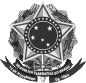 Ao assinar, estou ciente que: A colação de grau antecipada poderá ser requerida exclusivamente por motivo de aprovação em concurso público, processo seletivo ou programa de mestrado que exijam, respectivamente, para posse ou matrícula, a apresentação do diploma de graduação. (Art. 12) Para solicitar antecipação de colação de grau, é necessário que o(a) estudante tenha integralizado o curso ou esteja matriculado(a) em trabalho de conclusão de curso ou no último estágio curricular obrigatório do curso. (Art. 13) O(a) estudante poderá solicitar a antecipação de colação de grau a partir de 30 (trinta) dias antes do final do semestre letivo, conforme calendário acadêmico, desde que tenha obtido, comprovadamente, 75% de frequência e aprovação em todas as disciplinas do semestre. (Art. 14) De situação acadêmica:  Data: ___/___/_____                                     _____________________________________                                                                                            Assinatura Av. Fernando Ferrari, 514 – Campus Universitário Alaor de Queiroz Araújo – 29075-910 – Vitória, ES – Brasil. Tel.: +55-27-4009-2420 –  https://atendimento.ufes.br –  www.prograd.ufes.br Integralização completa Matriculado em TCC Último período de Estágio 